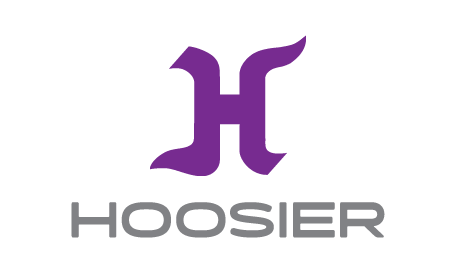 Banked Oval Road Course RecommendationsHoosier Tire’s Road Race tire line is designed for flat road course applications throughout the country. However, as several sanctioning bodies include high banked oval road courses in their race schedules, Hoosier Tire customers must take note on the car and tire setup differences when running on these high banked oval road courses. These recommendations must be adhered to, or tire overloading will occur. High banked oval road courses include, but are not limited to, Daytona International Speedway, Texas World Speedway, Las Vegas Motor Speedway, Auto Club -Fontana Speedway, Homestead – Miami, Lowes Motor Speedway, Kansas Speedway, New Hampshire Int’l Speedway, Pikes Peak International Raceway, Pocono Raceway, Texas Motor Speedway and Watkins Glen Int’l.  Although Watkins Glen Int’l is not a high banked oval road course, it does offer sections of high banking. Cold starting pressures also need elevated further when using an aero package. This will produce additional down force and can damage race tires if air pressure is not increased.GT1 16” Slicks Air Pressure: (Cold) Min. 22 psi                                                      33 psi+ Target HotCamber Settings: Front: -2.0 degrees or less		             Rear: -2.0 degrees or lessGT Slicks – MS & M Compounds13” – 16” Bead Size TiresAir Pressure: (Cold) 26 – 28 psi                                                       34 psi+ Target HotCamber Settings: Front: -2.0 degrees or less		             Rear: -2.0 degrees or less18” Bead Size TiresAir Pressure: (Cold) 26 – 28 psi                                                         36 psi+ Target HotCamber Settings: Front: -2.0 degrees or less		               Rear: -2.0 degrees or lessDOT – R7 / A7 Hoosier DOT Radials will require a reduced camber setting and increased air pressures for road courses with sections of high banking, such as Watkins Glen and on Road Course/Oval (ROVAL) tracks like Daytona International Speedway. The cold pressures should be increased by +5 psi above normal road course pressure recommendations. Camber should not exceed -2.0 degrees. For vehicles with added aero packages, camber should not exceed -1.5 degrees.Please visit https://www.hoosiertire.com/assets/TCTR7_A7.pdf for more information.Historic Stock Car – MS compoundAir Pressure: (Cold) 24 – 26 psi                                                           34 psi+ Target HotCamber Settings: Front: -2.0 degrees or less		                 Rear: -2.0 degrees or lessPlease contact us before utilizing any Hoosier Tire not listed above at high banked tracks.Being diligent in monitoring air pressure and your tire temperatures throughout each session at high banked/high load road courses is strongly urged to ensure the safe and proper operation of Hoosier tires.If you have any more questions about these recommendations, do call Hoosier Racing Tire at 574-784-3152.